ИНФОРМАЦИЯ ОБ ОСНОВНЫХ ИТОГАХ КОНТРОЛЬНОГО МЕРОПРИЯТИЯКонтрольно-счетная Палата муниципального образования «Мирнинский район» Республики Саха (Якутия) в соответствии с п. 1.6. Плана работы Контрольно-счетной Палаты МО «Мирнинский район» РС (Я) на 2022 год и распоряжением Председателя Контрольно-счетной Палаты МО «Мирнинский район» РС (Я) от 19.07.2022 года № 59, провела контрольное мероприятие «Проведение аудита в сфере закупок товаров, работ и услуг в соответствии с Федеральным законом от 5 апреля 2013 года № 44-ФЗ «О контрактной системе в сфере закупок товаров, работ, услуг для обеспечения государственных и муниципальных нужд» в МКУ «Единая диспетчерская дежурная служба» за 2021 год и 1-ое полугодие 2022 года.Цели контрольного мероприятия:-	Анализ организационного и нормативного обеспечения закупок у МКУ «ЕДДС».-	Оценка системы планирования МКУ «ЕДДС», включая анализ качества исполнения плана-графика закупок.-	Соблюдение законности и результативности (эффективности и экономности) расходования бюджетных средств МКУ «ЕДДС», определяемое в т.ч., путем анализа:-	процесса обоснования получателем бюджетных средств закупок (включая анализ нормирования закупок, выбора способа закупки и установления начальной (максимальной) цены контракта, цены контракта, заключаемого с единственным поставщиком и т.п.);-	процесса проведения закупок на предмет установления наличия (отсутствия) факторов, ограничивающих число участников закупок (ограничение конкуренции) и достижение экономии бюджетных средств;-	эффективности системы управления закупочной деятельностью, в части своевременности действий получателя бюджетных средств по реализации условий контракта (договора), применения обеспечительных мер и мер ответственности по контракту (договору) и ее влияние на достижение целей закупок;-	соответствия результатов закупок (результатов работ, услуг) условиям контрактов (договоров).Объекты контрольного мероприятия:-	Администрация муниципального образования «Мирнинский район» Республики Саха (Якутия) (далее – Администрация МО «Мирнинский район» РС (Я);-	Муниципальное казенное учреждение «Единая диспетчерская дежурная служба» МО «Мирнинский район» РС (Я) (далее – МКУ «ЕДДС»);-	Муниципальное автономное учреждение «Центр развития предпринимательства, занятости и туризма» МО «Мирнинский район» РС (Я) (далее – МАУ «ЦРПЗиТ»).В результате проведенного контрольного мероприятия установлено: Общий объем проверенных средств за указанный период составил 7 611 716,03 руб.По итогам проведенного анализа и оценки информации о законности, целесообразности, обоснованности, своевременности, эффективности и результативности расходов на закупки по планируемым к заключению, заключенным и исполненным контрактам (договорам) в 2021 году и в 1-ом полугодии 2022 года, необходимо отметить:-	низкое организационное обеспечение закупок у МКУ «ЕДДС»;-	низкую систему планирования МКУ «ЕДДС», выразившуюся в нарушениях порядка формирования, и ведения плана-графика закупок товаров, работ, услуг для обеспечения государственных и муниципальных нужд; -	исполнение плана-графика закупок на очень низком уровне;-	установление факта необоснованной закупки;-	неэффективную систему управления закупочной деятельностью в МКУ «ЕДДС».Контрольно-счетной Палатой МО «Мирнинский район» РС (Я) были выявлены нарушения федерального законодательства и нормативных правовых актов МО «Мирнинский район» Республики Саха (Якутия), на общую сумму 2 708 163,68 руб., в том числе, в части:нарушения законодательства Российской Федерации и иных нормативных правовых актов о контрактной системе в сфере закупок товаров, работ, услуг для обеспечения государственных и муниципальных нужд на сумму 2 286 153,31 руб.; нарушения требований к бюджетному (бухгалтерскому) учету на сумму 262 429,66 руб.;неправомерное использование бюджетных средств на сумму 157 626,71 руб.;неэффективное использование бюджетных средств на сумму 1 954,0 руб.иные нарушения.Отчет о результатах контрольного мероприятия утвержден Председателем Контрольно-счетной Палаты муниципального образования «Мирнинский район» Республики Саха (Якутия) «14» сентября 2022 г.С материалами контрольного мероприятия можно ознакомиться на сайте portal.audit.gov.ru.Российская ФедерацияРеспублика Саха (Якутия)КОНТРОЛЬНО – СЧЕТНАЯ ПАЛАТАМУНИЦИПАЛЬНОГО ОБРАЗОВАНИЯМИРНИНСКИЙ РАЙОН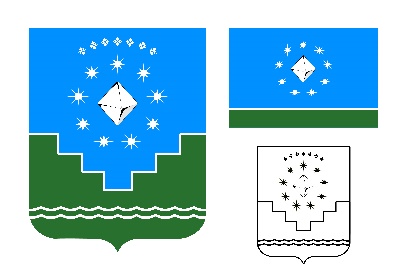 Россия Федерацията Саха Өрөспүүбүлүкэтэ  «МИИРИНЭЙ ОРОЙУОНА» МУНИЦИПАЛЬНАЙ ТЭРИЛЛИИХОНТУРУОЛЛУУР-СУОТТУУРПАЛАТАТА